								19.08.2020     259-01-03-362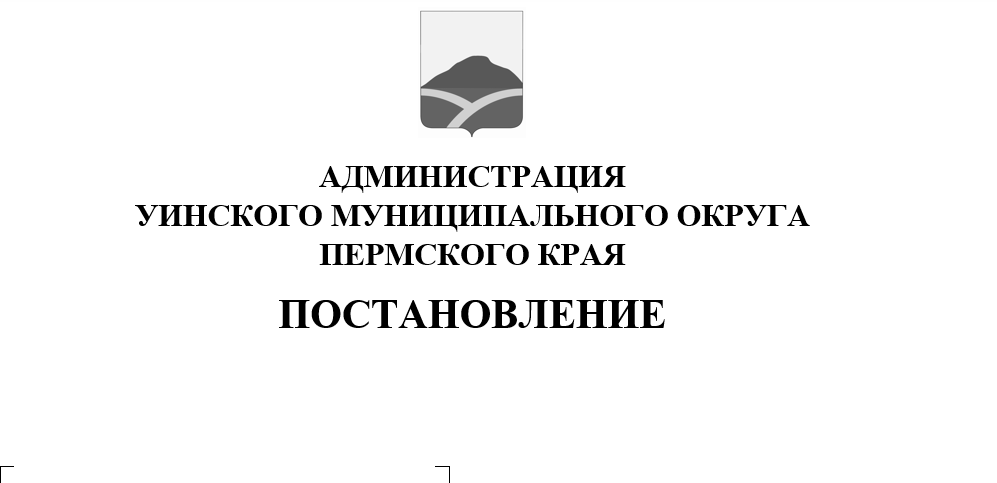 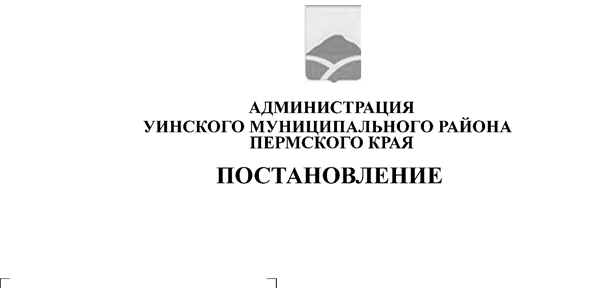 Руководствуясь статьей 179 Бюджетного кодекса Российской Федерации, статьей 53 Устава Уинского муниципального округа Пермского края и в целях приведения документа в соответствии с принятыми правовыми актами,  администрация Уинского муниципального округа Пермского края ПОСТАНОВЛЯЕТ:1. Внести в постановление администрации Уинского муниципального района от  15.10.2019 № 484-259-01-03 «Об утверждении муниципальной программы «Гармонизация межнациональных  и межконфессиональных отношений в Уинском муниципальном районе на 2020-2022 годы» следующие изменения и дополнения:1.1. В Паспорте муниципальной программы «Гармонизация межнациональных  и межконфессиональных отношений в Уинском муниципальном округе Пермского края»  на 2020-2022 годы» (далее по тексту – Муниципальная программа):1.1.1. Таблицу «Объемы и источники финансирования программы» изложить в следующей редакции:1.2. Приложения 3, 4, 5 к Муниципальной программе изложить в новых редакциях согласно приложениям 1, 2, 3 к настоящему постановлению.2. Постановление вступает в силу со дня обнародования и подлежит размещению на официальном сайте администрации Уинского муниципального округа в сети «Интернет».3. Контроль над исполнением настоящего постановления оставлю за собой.Глава муниципального округа –глава администрации Уинскогомуниципального округа							А.Н. ЗелёнкинПриложение 1				к постановлению администрации	Уинского муниципального округа	Приложение 3								к муниципальной программе «Гармонизация межнациональных и	межконфессиональных отношений в Уинском МО			 Пермского края» на 2020-2022 годы					ПЛАН мероприятий по реализации муниципальной программы  «Гармонизация межнациональных и межконфессиональных отношений в Уинском МО Пермского края» на 2020-2022 годыПриложение 2				к постановлению администрации	Уинского муниципального округа	Приложение 4								к муниципальной программе «Гармонизация межнациональных и	межконфессиональных отношений в Уинском МО			 Пермского края» на 2020-2022 годы				Финансовое обеспечение реализации муниципальной программыУинского МО Пермского края за счет средств местного бюджета Приложение 3				к постановлению администрации	Уинского муниципального округа	Приложение 5								к муниципальной программе «Гармонизация межнациональных и	межконфессиональных отношений в Уинском МО			 Пермского края» на 2020-2022 годы					Финансовое обеспечение реализации муниципальной программыУинского  МО Пермского края за счет всех источников финансированияОбъемы и источники финансирования программыИсточники финансированияРасходы ( рублей)Расходы ( рублей)Расходы ( рублей)Расходы ( рублей)Объемы и источники финансирования программыИсточники финансирования202020212022ИтогоОбъемы и источники финансирования программыВсего,в том числе:890 000,00,00,0890 000,0Объемы и источники финансирования программыБюджет Уинского муниципального округа890 000,00,00,0890 000,0Объемы и источники финансирования программыКраевой бюджет0,00,00,00,0Объемы и источники финансирования программыФедеральный бюджет0,00,00,00,0Объемы и источники финансирования программыВнебюджетные источники0,00,00,00,0№п/пНаименование  мероприятияГлавный распорядитель бюджетных средствСрок начала реализацииСрок окончания реализацииОбъем ресурсного обеспечения, руб.Объем ресурсного обеспечения, руб.Объем ресурсного обеспечения, руб.Объем ресурсного обеспечения, руб.Объем ресурсного обеспечения, руб.№п/пНаименование  мероприятияГлавный распорядитель бюджетных средствСрок начала реализацииСрок окончания реализацииВСЕГОБюджет МОКБФБВнебюджетные источники123456789101.Задача 1. Информационное сопровождение сферы межнациональных и межконфессиональных отношенийЗадача 1. Информационное сопровождение сферы межнациональных и межконфессиональных отношенийЗадача 1. Информационное сопровождение сферы межнациональных и межконфессиональных отношенийЗадача 1. Информационное сопровождение сферы межнациональных и межконфессиональных отношенийЗадача 1. Информационное сопровождение сферы межнациональных и межконфессиональных отношенийЗадача 1. Информационное сопровождение сферы межнациональных и межконфессиональных отношенийЗадача 1. Информационное сопровождение сферы межнациональных и межконфессиональных отношенийЗадача 1. Информационное сопровождение сферы межнациональных и межконфессиональных отношенийЗадача 1. Информационное сопровождение сферы межнациональных и межконфессиональных отношений1.1. Сотрудничество со СМИ. Публикация в районной  газете «Родник» о планируемых и проведенных мероприятиях в области межнациональных и межконфессиональных отношенийУУКС и МП201920210,00,00,00,00,01.2.Выпуск буклетов по теме  межнациональных  и межконфессиональных отношений в Уинском муниципальном районеУУКС и МП201920210,00,00,00,00,01.3.Проведение совещаний, семинаров, круглых столов по вопросам предупреждения  межнациональных конфликтовУУКС и МП201920210,00,00,00,00,01.4.Приобретение литературы для создания коммуникативной площадки гражданского диалога «Многоликий мир»УУКС и МП201920210,00,00,00,00,02.Задача 2: Сохранение и развитие духовного и культурного потенциала народов, проживающих на территории Уинского муниципального района на основе идей межэтнического и межконфессионального согласия»Задача 2: Сохранение и развитие духовного и культурного потенциала народов, проживающих на территории Уинского муниципального района на основе идей межэтнического и межконфессионального согласия»Задача 2: Сохранение и развитие духовного и культурного потенциала народов, проживающих на территории Уинского муниципального района на основе идей межэтнического и межконфессионального согласия»Задача 2: Сохранение и развитие духовного и культурного потенциала народов, проживающих на территории Уинского муниципального района на основе идей межэтнического и межконфессионального согласия»Задача 2: Сохранение и развитие духовного и культурного потенциала народов, проживающих на территории Уинского муниципального района на основе идей межэтнического и межконфессионального согласия»Задача 2: Сохранение и развитие духовного и культурного потенциала народов, проживающих на территории Уинского муниципального района на основе идей межэтнического и межконфессионального согласия»Задача 2: Сохранение и развитие духовного и культурного потенциала народов, проживающих на территории Уинского муниципального района на основе идей межэтнического и межконфессионального согласия»Задача 2: Сохранение и развитие духовного и культурного потенциала народов, проживающих на территории Уинского муниципального района на основе идей межэтнического и межконфессионального согласия»Задача 2: Сохранение и развитие духовного и культурного потенциала народов, проживающих на территории Уинского муниципального района на основе идей межэтнического и межконфессионального согласия»2.1.Проведение  мероприятий, посвященных  Дню родного языкаУУКС и МП202020220,00,00,00,00,02.2.Проведение районного праздника «Проводы Зимы», «Масленица».УУКС и МП2020202220 000,020 000,00,00,00,02.3.Проведение мероприятий в рамках Дня славянской письменности и культуры, Дней национальных культур «Мы разные, но дружные»:- районный конкурс «Пасхальный перезвон»;- районный фестиваль татарского фольклора «Тугерек уен»;- районный конкурс «Ак калфак»;- районный праздник круглого пирога «Разборник»;- районный фестиваль народного творчества «Хоровод дружбы» и др.УУКС и МП202020220,00,00,00,00,02.4.Проведение национального праздника «Сабантуй»УУКС и МП20202022200000,0200000,00,00,00,02.5.Изготовление  и приобретение сувенирной продукции к  празднику «Медовый Спас»УУКС и МП2020202230 000,030 000,00,00,00,02.6.Проведение фестиваля мёда «Медовый Спас»УУКС и МП20202022600 000,0600 000,00,00,00,02.7.Организация музейной площадки «Медовый Спас – медку припас»УУКС и МП2020202210 000,010 000,00,00,00,02.8.Проведение мероприятий, посвященных государственным праздникам (День России, День флага Российской Федерации, День Конституции, День народного единства и др.)УУКС и МП2020202210 000,010 000,00,00,00,02.9.Мероприятия в рамках Международного Дня толерантностиУУКС и МП»202020220,00,00,00,00,02.10.Проведение новогодних и рождественских праздниковУУКС и МП2020202220 000,020 000,00,00,00,02.11.Проведение соревнований, дружеских встреч спортсменов Уинского МО Пермского края по национальной борьбе «Корэш», Дзюдо, «Борьба на поясах» и др.МКОУ ДО «ЮНИКС»202020220,00,00,00,00,0Наименование муниципальной программы, подпрограммы, основного мероприятия,  мероприятияОтветственный исполнитель, соисполнители, участники (ГРБС)Код бюджетной классификацииКод бюджетной классификацииКод бюджетной классификацииКод бюджетной классификацииРасходы,  рублейРасходы,  рублейРасходы,  рублейНаименование муниципальной программы, подпрограммы, основного мероприятия,  мероприятияОтветственный исполнитель, соисполнители, участники (ГРБС)ГРБСРз ПрЦСРКВР 202020212022123456789Муниципальная программа «Гармонизация межнациональных и межконфессиональных отношений в Уинском МО Пермского края» на 2020-2022 годывсего81008013900000000х890 000,00,00,0Муниципальная программа «Гармонизация межнациональных и межконфессиональных отношений в Уинском МО Пермского края» на 2020-2022 годыАдминистрация Уинского муниципального округа Пермского краяМуниципальная программа «Гармонизация межнациональных и межконфессиональных отношений в Уинском МО Пермского края» на 2020-2022 годыУКСиМПОсновное мероприятие 1Информационное сопровождение сферы межнациональных и межконфессиональных отношенийУКСиМП81008013900100000х0,00,00,0Основное мероприятие 2«Сохранение и развитие духовного и культурного потенциала народов, проживающих на территории Уинского МО Пермского края на основе идей межэтнического и межконфессионального согласия»УКСиМП81008013900200000х890000,00,00,0Мероприятие 1Проведение национальных праздников, выставок-ярмарок, мастер-классов (традиционных для Пермского края художественных народных промыслов)УКСиМП8100801390020701020010000,00,00,0Мероприятие 1Проведение национальных праздников, выставок-ярмарок, мастер-классов (традиционных для Пермского края художественных народных промыслов)УКСиМП81008013900207010600850000,00,00,0Мероприятие 2 Участие в краевых, межрегиональных и всероссийских выставках-ярмарках народных и ремесел мастеров-ремесленников Уинского МО Пермского краяУКСиМП038080139002070206000,00,00,0Мероприятие 3Проведение мероприятий, направленных на гармонизацию межэтнических отношенийУКСиМП0380801390020703060030000,00,00,0Мероприятие 4Проведение  мероприятий, посвященных Дню Русского языка, Дню родного языкаУКСиМП038080139002070406000,00,00,0Наименование муниципальной программы, подпрограммы, основного мероприятия,  мероприятияОтветственный исполнитель, соисполнители, участники (ГРБС)Код бюджетной классификацииКод бюджетной классификацииКод бюджетной классификацииКод бюджетной классификацииРасходы,  рублейРасходы,  рублейРасходы,  рублейНаименование муниципальной программы, подпрограммы, основного мероприятия,  мероприятияОтветственный исполнитель, соисполнители, участники (ГРБС)ГРБСРз ПрЦСРКВР 202020212022123456789Муниципальная программа «Гармонизация межнациональных и межконфессиональных отношений в  Уинском МО Пермского края»  на 2020-2022 годывсего03808013900000000х890 000,00,00,0Муниципальная программа «Гармонизация межнациональных и межконфессиональных отношений в  Уинском МО Пермского края»  на 2020-2022 годыАдминистрация Уинского муниципального округа Пермского краяМуниципальная программа «Гармонизация межнациональных и межконфессиональных отношений в  Уинском МО Пермского края»  на 2020-2022 годыУКСиМПМБУК «Уинский РДК»Основное мероприятие 2«Сохранение и развитие духовного и культурного потенциала народов, проживающих на территории Уинского МО Пермского края на основе идей межэтнического и межконфессионального согласия»УКСиМП, МБУК «Уинский РДК»03808013900200000х890 000,00,00,0Мероприятие 1Проведение национальных праздников, выставок-ярмарок, мастер-классов (традиционных для Пермского края художественных народных промыслов)УКСиМП, МБУК «Уинский РДК0380801390020701020010000,00,00,0Мероприятие 1Проведение национальных праздников, выставок-ярмарок, мастер-классов (традиционных для Пермского края художественных народных промыслов)УКСиМП, МБУК «Уинский РДК03808013900207010600850000,00,00,0Мероприятие 2 Участие в краевых, межрегиональных и всероссийских выставках-ярмарках народных и ремесел мастеров-ремесленников Уинско МО Пермского краяУКСиМП, МБУК «Уинский РДК»038080139002070206000,00,00,0Мероприятие 3Проведение мероприятий, направленных на гармонизацию межэтнических отношенийУКСиМП, МБУК «Уинский РДК»0380801390020703060030000,00,00,0Мероприятие 4Проведение  мероприятий, посвященных Дню Русского языка, Дню родного языкаУКСиМП038080139002070406000,00,00,0